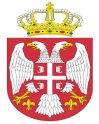 Република СрбијаАутономна Покрајина Војводина							ОПШТИНСКА УПРАВА ОПШТИНЕ ОЏАЦИ       			Одељење за урбанизам, стамбено-комуналне и имовинско-правне послове   		Број: ROP-ODZ-35471-ISAW-2/2020Заводни број: 351-509/2020-01Дана: 28.12.2020. године      О Џ А Ц ИОдељење за урбанизам, стамбено-комуналне и имовинско-правне послове, поступајући по захтеву „Епс дистрибуција“ доо Београд, огранак Електродистрибуција Сомбор, за издавање Решења о одобрењу извођења радова, на основу члана 8ђ., 134. и 145. став 1. Закона о планирању и изградњи („Сл.гласник РС“, број 72/09, 81/09-испр., 24/2011, 121/2012, 42/2013- одлука УС, 50/2013- одлука УС, 98/2013-одлука УС, 132/2014, 145/14, 83/18, 31/19, 37/19 др закон и 9/20), члана 27. и 28. Правилника о поступку спровођења обједињене процедуре електронским путем („Сл.гласник РС“ 68/19), члана 81. став 1. тачка 3. Статута општине Оџаци („Сл. лист општине Оџаци“, број 2/19), члана 19. Одлуке о организацији Општинске управе општине Оџаци („Службени лист општине Оџаци“, број 20/2017) и Решења број 03-2-7-5/2020-IV, доноси:Р Е Ш Е Њ ЕО ОДОБРЕЊУ ИЗВОЂЕЊА РАДОВАОДОБРАВА СЕ инвеститору, „Епс дистрибуција“ доо Београд, огранак Електродистрибуција Сомбор и финансијеру доо „Стојановић“ Оџаци, Војводе Мишића 58, извођење радова на трофазном прикључењу три стамбене зграде вишепородичног становања По+П+3 на кат.парцели број 405/13 к.о. Оџаци. Објекат је категорије Г, класификационе ознаке 222410.Саставни део овог Решења су: Идејни пројекат бр. Е 119/20 ИДП децембар 2020. године, израђен од стране  „Круг“ доо, Кула, одговорно лице Золтан Лиценбергер,  дипл.инж.ел., одговорни пројектант Здравко Лалић, дипл.инг.ел., лиценца број 350 1280 03.Локацијски услови број ROP-ODZ-35471-LOC-1/2020 од 12.12.2020. године;Предрачунска вредност радова износи 1.820.000,00 динараНа основу члана  12. Одлуке о утврђивању доприноса за уређивање грађевинског земљишта („Сл.лист општине Оџаци“, бр 4/2015 и 14/17), доприноси за уређивање грађевинског земљишта се не обрачунавају.Обавезује се инвеститор да најкасније осам дана пре почетка извођења радова, пријави почетак извођења радова надлежном органу. Решење о одобрењу извођења радова престаје да важи ако се не отпочне са грађењем објекта, односно извођењем радова у року од три године од дана његове правноснажности.Решење о одобрењу извођења радова престаје да важи ако се у року од пет година од дана правноснажности решења којим је издато решење, не изда употребна дозвола.Орган надлежан за доношење решења не упушта се у оцену документације која чини саставни део решења, те у случају штете настале као последица примене исте, за коју се накнадно утврди да није у складу са прописима и правилима струке, за штету солидарно одговарају пројектант који је израдио и потписао документацију и инвеститор радова.О б р а з л о ж е њ е„Епс дистрибуција“ доо Београд, огранак Електродистрибуција Сомбор, поднела је преко пуномоћника Лалић Здравка из Куле, захтев за издавање решења за извођење радова ближе описаних у диспозитиву овог решења.Уз захтев, подносилац захтева је доставио:Идејни пројекат бр. Е 119/20 ИДП децембар 2020. године, израђен од стране  „Круг“ доо, Кула, одговорно лице Золтан Лиценбергер,  одговорни пројектант Здравко Лалић, дипл.инг.ел., лиценца број 350 1280 03, који чини: -главна свеска, бр. Е 119/20 ИДП децембар 2020. године, израђен од стране  „Круг“ доо, Кула, одговорно лице Золтан Лиценбергер,  одговорни пројектант Здравко Лалић, дипл.инг.ел., лиценца број 350 1280 03;- пројекат електроенергетских инсталација бр Е 119/20 ИДП децембар 2020. године, израђен од стране  „Круг“ доо, Кула, одговорно лице Золтан Лиценбергер, дипл.инж.ел., одговорни пројектант Здравко Лалић, дипл.инг.ел., лиценца број 350 1280 03;Графичку документацију у dwg формату;Уговор број 8А.1.1.0.-Д.07.07.-277838/3 од 25.09.2020. године;Пуномоћје за подношење захтева;Копија катастарског плана водова;Катастарско топографски план;Услови за пројектовање и прикључење;Доказ о уплати таксе и накнаде за Централну евиденцију.	Поступајући по захтеву, овај орган је извршио проверу испуњености формалних услова и утврдио да су формални услови из члана 28. Правилника о поступку спровођења обједињене процедуре електронским путем („Сл.гласник РС“, бр. 68/19), испуњени. На основу напред утврђеног, а у складу са чланом 145. Закона о планирању и изградњи („Сл.гласник РС“, број 72/09, 81/09-испр., 24/2011, 121/2012, 42/2013- одлука УС, 50/2013 - одлука УС, 98/2013-одлука УС, 132/2014, 145/14, 83/18, 31/19, 37/19 др закон и 9/20), донето је решење као у диспозитиву.	ПОУКА О ПРАВНОМ ЛЕКУ: Против овог решења може се изјавити жалба у року од 8 дана од дана пријема истог, кроз Централни информациони систем за електронско поступање у оквиру обједињене процедуре, Покрајинском секретаријату за eнергетику, грађевину и саобраћај у Новом Саду, ул. Булевар Михајла Пупина број 16.  							 Руководилац Одељења,дипл.инж.грађ. Татјана Стаменковић